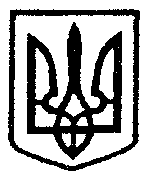 Дем'янівський заклад базової загальної середньої освітиВЕРБІВСЬКОЇ СІЛЬСЬКОЇ РАДИНИЖНЬОСІРОГОЗЬКОГО РАЙОНУ ХЕРСОНСЬКОЇ ОБЛАСТІ                                                    НАКАЗ12.01.2021	№9Про протидію булінгу(цькування) в закладі освіти у  2020-2021 н.рНа виконання наказу Міністерства освіти і науки України від 28.12.2019 року  №1646 «Деякі питання реагування на випадки булінгу (цькування) та застосування заходів виховного впливу в закладах освіти», зареєстрованого  в Міністерстві  юстиції   України   від   03.02.2020  року за № 111/34394,  наказу Міністерства освіти і науки від 26.02.2020 року  № 293 «Про затвердження плану заходів, спрямованих на запобігання та протидію булінгу (цькуванню) в закладах освіти», листа Міністерства освіти і науки від 20.03.2020 року  №6/480-20 «Про план заходів, спрямованих на запобігання та протидію булінгу (цькуванню)  в закладах освіти», з метою створення безпечного освітнього середовища в закладі освіти, вільного від насильства та булінгу (цькування),НАКАЗУЮ:1.  Затвердити План заходів, спрямованих на запобігання та протидію булінгу (цькуванню)    у 2020-2021 навчальному році (Додаток 1).2.  Педагогічному колективу забезпечити виконання затвердженого Плану заходів.3.  Створити  постійно  діючу комісію  з розгляду випадку  булінгу (цькування)  у складі:Шестобуз С.В., директор закладу – голова комісії;Малашенко В.Ю., учитель зарубіжної літератури– секретар комісії;Аверіна І.В., учитель початкових класів – член комісії;голова батьківського комітету закладу (за згодою);представники  служби у справах дітей та центру соціальних служб для сім´ї, дітей та молоді (за згодою).4.  Затвердити:Порядок подання та розгляду (з дотриманням конфіденційності) заяв про випадки булінгу (цькуванню) в закладі (Додаток 2).Порядок реагування на доведені випадки булінгу (цькування) в закладі (Додаток 3)Зразок заяви про випадки булінгу (цькування) (Додаток 4).Форму Журналу реєстрації заяв про випадки булінгу (цькування) (Додаток 5).Форму Журналу реєстрації рішень комісії з розгляду випадків булінгу (цькування) (Додаток 6).3.Педагогічним працівникам: 3.1  Забезпечити виконання Плану заходів щодо запобігання та протидії          булінгу  на ІІ семестр 2020/2021 навчального року.3.2 Не допускати випадків фізичного та психологічного насильства, образ, недбалого й жорстокого поводження з дітьми.Протягом 2020-2021н. р3.3 Формувати в учасників освітнього процесу толерантне ставлення один до одногоПротягом 2020- 2021 н.р3.4Уникати проявів жорстокого ставлення до учнів, приниження їхньої честі, гідності та інших форм насильства (фізичного або  психічного).Протягом 2020-2021н. р3.5 Терміново інформувати адміністрацію закладу про будь-які випадки неправомірного поводження працівників по відношенню до учнів.4. Контроль за виконанням даного наказу залишаю за собою.Директор школи                                                      Світлана  ШЕСТОБУЗ                  З наказом ознайомлені:                                             Шилкіна Л.Д.	                                                                           Приходько І.В.	                                                                             Железняк Г.П.	                                           Лукащук Н.І.		                                                    Конопчук А.О.                                                                                             Аверіна І.В.                                          Сокол Ю.В.                                                Ніколаєва Г.В.	Малашенко В.Ю.                                                                                            Урбаневич Н.М.                                                                                              Додаток 1.                                                                                              ЗАТВЕРДЖЕНО                                                                                              від 12.01.2021 наказ №9                                                                                            Дем'янівського  закладу БЗСО                            ПЛАН  ЗАХОДІВщодо запобігання та протидії боулінгу у 2020-2021 нр.                                                                              Додаток 2 до наказу
                                                                              від  12.01.2021 № 9ПОРЯДОКподання та розгляду (з дотриманням конфіденційності) заявпро випадки булінгу (цькуванню) в закладі освітиЗагальні питання1. Цей Порядок розроблено відповідно до Закону України «Про внесення змін до деяких законодавчих актів України щодо протидії булінгу (цькуванню)».2. Цей Порядок визначає процедуру подання та розгляду заяв про випадки булінгу(цькуванню).3. Заявниками можуть бути здобувачі освіти, їх батьки/законні представники, працівники та педагогічні працівникизакладу та інші особи.4. Заявник забезпечує достовірність та повноту наданої інформації.5. У цьому Порядку терміни вживаються у таких значеннях:Булінг (цькування) – діяння (дії або бездіяльність) учасників освітнього процесу, які полягають у психологічному, фізичному, економічному, сексуальному насильстві, у тому числі із застосуванням засобів електронних комунікацій, що вчиняються стосовно малолітньої чи неповнолітньої особи та (або) такою особою стосовно інших учасників освітнього процесу, внаслідок чого могла бути чи була заподіяна шкода психічному або фізичному здоров’ю потерпілого.Типовими ознаками булінгу (цькування) є:систематичність (повторюваність) діяння;наявність сторін – кривдник (булер), потерпілий (жертва булінгу), спостерігачі (за наявності);дії або бездіяльність кривдника, наслідком яких є заподіяння психічної та/або фізичної шкоди, приниження, страх, тривога, підпорядкування потерпілого інтересам кривдника, та/або спричинення соціальної ізоляції потерпілого.Подання заяви про випадки булінгу (цькуванню)1. Здобувачі освіти, працівники та педагогічні працівники, батьки та інші учасники освітнього процесу, яким стало відомо про випадки булінгу (цькування), учасниками або свідками якого стали, або підозрюють його вчинення по відношенню до інших осіб за зовнішніми ознаками, або про які отримали достовірну інформацію від інших осіб зобов’язані повідомляти керівнику закладу.2. Розгляд та неупереджене з’ясування обставин випадків булінгу (цькування) здійснюється  відповідно до поданих заявниками заяв про випадки булінгу (цькування) (далі – Заява).3. Заяви, що надійшли на електронну пошту закладу отримує секретар друкарка, яка зобов’язана терміново повідомити керівника закладу та відповідальну особу.4. Прийом та реєстрацію поданих Заяв здійснює відповідальна особа, а в разі її відсутності – особисто керівник закладу або його заступник.5. Заяви реєструються в окремому журналі реєстрації заяв про випадки булінгу (цькування).6. Форма та примірний зміст Заяви оприлюднюється на офіційному веб-сайті закладу.7. Датою подання заяв є дата їх прийняття.8. Розгляд Заяв здійснює керівник закладуз дотриманням конфіденційності.Відповідальна особа1. Відповідальною особою призначається працівник закладу освіти з числа педагогічних працівників.2. До функцій відповідальної особи відноситься прийом та реєстрація Заяв, повідомлення керівника закладу.3. Відповідальна особа призначається наказом керівника закладу.4. Інформація про відповідальну особу та її контактний телефон оприлюднюється на офіційному веб-сайті закладу.Комісія з розгляду випадків булінгу (цькування)1. За результатами розгляду Заяви керівник закладу видає рішення про проведення розслідування випадків булінгу (цькування) із визначенням уповноважених осіб.2. З метою розслідування випадків булінгу (цькування) уповноважені особи мають право вимагати письмові поясненнята матеріалиу сторін.3. Для прийняття рішення за результатами розслідування керівник закладу створює комісію з розгляду випадків булінгу (цькування) (далі – Комісія) та скликає засідання.4. Комісія створюється наказом керівника закладу.5. До складу комісії можуть входити педагогічні працівники (у томі числі психолог, соціальний педагог), батьки постраждалого та булера, керівник закладу та інші заінтересовані особи.6. Комісія у своїй діяльності керується законодавством України та іншими нормативними актами.7. Якщо Комісія визначила що це був булінг (цькування), а не одноразовий конфлікт чи сварка, тобто відповідні дії носять систематичний характер, то керівник закладу освіти зобов’язаний повідомити уповноважені органи Національної поліції (ювенальна поліція) та службу у справах дітей.8. У разі, якщо Комісія не кваліфікує випадок як булінг (цькування), а постраждалий не згодний з цим, то він може одразу звернутись до органів Національної поліції України із заявою, про що керівник закладу освіти має повідомити постраждалого.9. Рішення Комісії приймаються більшістю її членів та реєструються в окремому журналі, зберігаються в паперовому вигляді з оригіналами підписів всіх членів Комісії.10. Потерпілий чи його/її представник можуть звертатися відразу до уповноважених органів Національної поліції України (ювенальна поліція) та службу у справах дітей з повідомленням про випадки булінгу (цькування).11. Батьки зобов’язанівиконувати рішення та рекомендації Комісії.Терміниподання та розгляду Заяв1. Заявники зобов’язані терміново повідомляти керівнику закладу про випадки булінгу (цькування),а також подати Заяву.2. Рішення про проведення розслідування із визначенням уповноважених осіб видається протягом 1 робочого дня з дати подання Заяви.3. Розслідування випадків булінгу (цькування) уповноваженими особами здійснюється протягом 3 робочих днів з дативидання рішення про проведення розслідування.4. За результатами розслідування протягом 1 робочих дня створюється Комісія та призначається її засідання на визначену дату але не пізніше чим через 3 робочих дні після створення Комісії.5. Керівник закладу зобов’язаний повідомити уповноважені органи Національної поліції (ювенальна поліція) та службу у справах дітей про кваліфікований Комісією випадок булінгу (цькування) протягом одного дня.Додаток 3до наказу Від  12.01.2021 № 9ПОРЯДОКреагування на доведені випадки булінгу (цькування) в закладіЗагальні питання1. Цей Порядок розроблено відповідно до Закону України «Про внесення змін до деяких законодавчих актів України щодо протидії булінгу (цькуванню)».2. Цей Порядок визначає процедуру реагування на доведені випадки булінгу (цькування) в закладі.Реагування на доведені випадки булінгу1. На основі рішення комісії з розгляду випадків булінгу (цькування), яка кваліфікувалавипадок як булінг (цькування), а не одноразовий конфлікт чи сварка, тобто відповідні дії носять систематичний характер, керівник закладу:повідомляє уповноваженим підрозділам органів Національної поліції України (ювенальна поліція)  та службі у справах дітей про випадки булінгу (цькування) в закладі освіти;забезпечує виконання заходів для надання соціальних та психолого-педагогічних послугздобувачам освіти, які вчинили булінг, стали його свідками або постраждали від булінгу (цькування) (далі – Заходи).2. Заходиздійснює соціальний педагог у взаємодії з практичним психологом закладу освіти та затверджуються керівником закладу.3. З метою виконання Заходів можна запроваджувати консультаційні години у практичного психолога і соціального педагога, створювати скриньки довіри, оприлюднювати телефони довіри.Відповідальність осіб причетних до булінгу (цькування)1. Відповідальність за булінг (цькування) встановлена статтею 1734 Кодексу України про адміністративні правопорушення такого змісту:"Стаття 173. Булінг (цькування) учасника освітнього процесуБулінг (цькування), тобто діяння учасників освітнього процесу, які полягають у психологічному, фізичному, економічному, сексуальному насильстві, у тому числі із застосуванням засобів електронних комунікацій, що вчиняються стосовно малолітньої чи неповнолітньої особи або такою особою стосовно інших учасників освітнього процесу, внаслідок чого могла бути чи була заподіяна шкода психічному або фізичному здоров’ю потерпілого, -тягне за собою накладення штрафу від п’ятдесяти до ста неоподатковуваних мінімумів доходів громадян або громадські роботи на строк від двадцяти до сорока годин.Діяння, передбачене частиною першою цієї статті, вчинене групою осіб або повторно протягом року після накладення адміністративного стягнення, -тягне за собою накладення штрафу від ста до двохсот неоподатковуваних мінімумів доходів громадян або громадські роботи на строк від сорока до шістдесяти годин.Діяння, передбачене частиною першою цієї статті, вчинене малолітніми або неповнолітніми особами віком від чотирнадцяти до шістнадцяти років, -тягне за собою накладення штрафу на батьків або осіб, які їх замінюють, від п’ятдесяти до ста неоподатковуваних мінімумів доходів громадян або громадські роботи на строк від двадцяти до сорока годин.Діяння, передбачене частиною другою цієї статті, вчинене малолітньою або неповнолітньою особою віком від чотирнадцяти до шістнадцяти років, -тягне за собою накладення штрафу на батьків або осіб, які їх замінюють, від ста до двохсот неоподатковуваних мінімумів доходів громадян або громадські роботи на строк від сорока до шістдесяти годин.Неповідомлення керівником закладу освіти уповноваженим підрозділам органів Національної поліції України про випадки булінгу (цькування) учасника освітнього процесу -тягне за собою накладення штрафу від п’ятдесяти до ста неоподатковуваних мінімумів доходів громадян або виправні роботи на строк до одного місяця з відрахуванням до двадцяти процентів заробітку".Додаток 4до наказу Від 12.01.2021 №9Директору Дем'янівського закладу БЗСО    ____________________________________,(ПІБ, учня/учениці _ класу)який(-а) проживає за адресою________________________________________________________________________(контактний телефон)ЗАЯВАЯ, _______________________________________________________, повідомляю про випадок булінгу (цькування), учасником (свідком) якого я є, що стався___________________у (на)_________________________________,а саме:             (дата, час)                      -----------------                 (місце)     ----------------------------------- (перерахувати види образ, цькувань, які були застосовані)._______________________________________________________________(розгорнутий виклад фактів щодо виявлених випадків булінгу (цькування))_____________________________________________________________________________________________________________________________________________________________________________________________________________________________________________________________________________________________________________________________________________________________________________________________________________________________________________________________________________________________________________________________________________________________________________________________________________________________________________________________________________________________________________________________________________________________________________________________________________________________________________________________Прошу допомогти у вирішенні даної ситуації, що склалася.Додаток 5до наказу Від 12.01.2021 № 9ЖУРНАЛреєстрації заяв про випадки булінгу (цькування)Додаток 6до наказу Від 12.01.2021№9ЖУРНАЛреєстрації рішень комісії з розгляду випадків булінгу (цькування)№Назва заходівТермін виконанняВідповідальнийПроведення просвітницької діяльності, спрямованої на формування негативного ставлення до протиправних дійПостійно Вчителі  правознавства,класні керівникиПроведення місячника «Правового виховання» та декади правових знаньЩорічносіченьКласні керівники,вчитель правознавстваПроводити обстеження житло-побутових умов проживання дітей, які потребують підвищеної уваги, сімей, що опинилися у складних сімейних обставинахПротягом рокуКласні керівникиПроведення годин спілкування , просвітницькі заходи у рамках правопросвітницького проєкту Міністерства юстиції «Я маю право».За інд. планом Класні керівникиОрганізація змістовного дозвілля учнівської молоді у позаурочний час, проведення  культурно-мистецьких акцій, спортивних змагань, туристичних подорожейПротягом рокуКласні керівникиПроводити моніторинг ризиків виникнення всіх форм насильства серед дітей та учнівської молоді, визначення причин тривожності та агресивностіПостійноАдміністрація закладуДовести до відома всіх класних керівників наказ МОН України № 844 від 25.12.2006   «Попередження насильства в сім’ї», Комплексний міжвідомчий план заходів із питань координації дій щодо попередження насильства в сім’ї.січеньАдміністрація закладуЗабезпечити неухильне виконання педагогічними працівниками школи Конвенції ООН «Про права дитини», Закону України «Про охорону дитинства» законодавств України в галузі освіти в частині збереження фізичного , духовного, психічного здоров’я та поваги до людської гідності дитини.протягом рокуАдміністрація закладуПід час проведення рейду «Учитель і родина» з’ясувати умови проживання та виховання (категорійних) дітей в родинах з метою виявлення не благодійних сімей та недопущення фізичного, психічного, сексуального і економічного насильства над дітьми.За потребоюАдміністрація закладуКласні керівникиВ разі виявлені фактів насильства над дітьми негайно надавати інформації відповідним правоохоронним органамПостійноАдміністрація закладуРозробити та провести цикл заходів щодо вивчення та популяризації серед учнів та батьків конвенції ООН про права дитиниЛютийВчитель правознавстваПропагувати під час освітнього процесу формування навичок здорового способу життя серед дітей та молоді, запровадження високої педагогічної культури, толерантного ставлення до дітейПостійноКласні керівникиПроводити соціально-психологічні дослідження серед учнів закладу з метою вивчення проблем підліткового насильства та розробити рекомендації для попередження фактів психологічного розладу, агресивності та жорстокості серед неповнолітніхПротягом рокуКласні керівникиПроводити лекційно-просвітницькі заходи в навчальному закладі з питань підготовки молоді до сімейного життя, планування сім’ї та попередження насильства в сім’ї.ПостійноВчительправознавстваПри необхідності надавати постраждалим від насильства в сім’ї соціально-педагогічні, інформаційні послугиПостійноАдміністрація закладуНадавати практичну допомогу у проведенні виховних годин, тренінгів в класних колективах школи з питань попередження домашнього насильстваПостійноАдміністрація закладуЗабезпечити раннє виявлення сімей, в яких може виникнути реальна загроза вчинення насильства в сім’їПостійноАдміністрація закладуКласні керівникиПровести з учнями бесіди, круглі столи на тему:«Що робити, коли тебе ображають дорослі»;«Насильство в сім’ї та як його уникнути»Протягом рокуВчитель правознавстваКласні керівникиЗагальношкільні збори тему: «Взаємодія сім’ї і школи – запорука успішного навчання і виховання. Єдині вимоги у вихованні»За планом школиАдміністрація закладуПопуляризувати заходи з питань  сім’ї, родинного виховання.ПостійноКласні керівникиРозробка індивідуального плану психолого-педагогічного супроводу учнів «Групи ризику»січеньАдміністрація закладуЗалучення спеціалістів різних фахів та служб для проведення профілактичної роботи серед молодіПротягом рокуАдміністрація закладукласні керівникиПроведення заходів до Дня боротьби зі СНІДомПротягом рокуВчитель основ здоров’яВсеукраїнський тиждень правознавствалютийВчитель  правознавстваАктивізація роботи батьківського всеобучуПротягом рокуАдміністрація закладукласні керівникиАктивізація роботи на виявлення дітей, які потребують психологічної підтримки, надання їм відповідної фахової допомогиПостійноАдміністрація закладуСпівпраця з працівниками юстиції, правоохоронних органів, служби у справах дітей з писань правової освіти та профілактики правопорушеньПостійноАдміністрація закладуОрганізація контролю за відвідуванням учнями гімназіїЩодняКласні керівникиОрганізувати в гімназії написання есе на тему «Як довіряти і бути вдячним іншим»травень5-9 класиУчителі української мовиТренінгове заняття «Профілактика булінгу в учнівському середовищі»квітень2021 року5-9класиУчитель правознавстваПроведення засідання методичного об’єднання класних керівників на тему «Організація та проведення профілактичної роботи щодо попередження випадків булінгу серед учасників освітнього процесу»Січень2021керівник МО Розмістити на інформаційному стенді гімназії номери телефону гарячої лінії протидії булінгуАдміністрація закладуПровести  батьківські збори батьків учнів 1-9 кл. на тему «Шкільний булінг. Якщо ваша дитина стала його жертвою» лютий 2021Адміністрація закладуКласні керівникиГодини відвертого спілкування за участю представників ювінальної поліції «Не допускай проявів булінгу над собою. Допоможи другу»Протягом рокуЗДВР Саніна С.В.Соціальний педагог Шалагіна А.М.35 Конкурс-виставка плакатів на тему «Шкільному булінгу скажемо – НІ!»Березень 2021Класні керівники36 Психолого-педагогічний моніторинг виявлення учнів, що схильні до суїцидальних тенденційПротягом рокуКласні керівники37 Проведення годин спілкування, бібліотечних уроків, виставок на тему «Моє світле майбутнє» «Мистецтво спілкування», «Життя видатних людей»Протягом рокуКласні керівники______________(дата)______________(ПІБ)______________(підпис)№ з/пДата прийняття заявиПрізвище, ім’я, по батькові заявника(здобувач освіти, батьки, законні представники, педагогічний працівник, інші особи)Контактна інформація заявника(адреса проживання, телефон)Короткий зміст заявиПрізвище, ім’я, по батькові та посада особи, яка прийняла заяву№ з/пДата засідання комісіїНомер рішенняРішення та рекомендації комісіїПрізвище, ініціали та посада членів комісіїПідписи членів комісії